Taxonomia de Bloom: uma análise bibliométrica e sociométrica de periódicos internacionaisBloom's Taxonomy: A Bibliometric and Sociometric Analysis of International JournalsIvan Rafael DefaveriMestrando em Contabilidade pela Universidade Estadual do Oeste do Paraná (Unioeste), Rua Universitária, 2069, Cascavel - PR, 85819-110, (45) 3220-3000, ivandefaveri@hotmail.comJuliano Francisco BaldisseraMestrando em Contabilidade pela Universidade Estadual do Oeste do Paraná (Unioeste), Rua Universitária, 2069, Cascavel - PR, 85819-110, (45) 3220-3000, juliano.baldissera@hotmail.comSidnei Celerino da SilvaDoutor em Controladoria e Contabilidade pela FEA/USPProfessor do Colegiado de Ciências Contábeis da Universidade Estadual do Oeste do Paraná (Unioeste), Rua Universitária, 2069, Cascavel - PR, 85819-110, (45) 3220-3000, sidneicelerino@yahoo.com.brRESUMOEsse estudo analisou a produção cientifica, em periódicos internacionais indexados na base Scopus, com a temática Taxonomia de Bloom, no âmbito das áreas da Contabilidade e de Negócios. O estudo foi descritivo, abordando o problema de forma quantitativa, valendo-se da análise documental. Foi pesquisado na base o termo bloom taxonomy¸ limitado inicialmente aos artigos científicos e, posteriormente, as subáreas Bussines, Management and Acoounting e Decision Sciences, o que retornou um total de 23 artigos. Posteriormente, foi feita a tabulação em planilha de MS Excel®, identificando título, temas, ano da publicação, autores, número de citações e instituições dos autores, com a formação de redes de interação entre instituições e autores, bem como nuvem de palavras mais citadas. A análise bibliométrica contou com o suporte do MS Excel®, enquanto que a sociometria utilizou-se dos softwares UCINET 6® para a elaboração das redes e o NVIVO® para a frequência de palavras e elaboração da wordcloud. Esta pesquisa conclui que apesar de taxonomia ter sido criada em 1956, os estudos relacionados à área de negócios e contábil somente surgiram a partir de 1990, e somente na década de 2010 que houve uma evolução significativa. Os EUA e Reino Unido foram os países com maio número de publicações, sendo nove para cada um. Poucos periódicos concentraram o maior número de publicações, o Journal of Management Education conteve três publicações, e o Journal of Accounting Education duas. Não se identificou redes de cooperação entre autores e instituições estabelecidas sobre o tema. Os temas desses estudos ainda estão restritos a área de educação, não sendo aplicados em ambientes empresariais. As leis de Bradford e Lotka foram refutadas neste estudo, somente confirmando-se a lei de Zipf, mas deve-se ao fato de esse tema em pesquisas ainda estar em um momento inicial.Palavras chave: Taxonomia de Bloom. Contabilidade e Negócios. Bibliometria. Sociometria.ABSTRACTThis study analyzed the scientific production, in international journals indexed in the Scopus database, with Bloom Taxonomy, in the scope of Accounting and Business. The study was descriptive, addressing the problem quantitatively, using documentary analysis. It was searched in the base the term bloom taxonomy¸ initially limited to scientific articles and, subsequently, the sub-areas Bussines, Management and Acoounting and Decision Sciences, which returned a total of 23 articles. Subsequently, the tabulation was done in a MS Excel® worksheet, identifying titles, themes, year of publication, authors, number of citations and authors' institutions, with the formation of interaction networks between institutions and authors, as well as cloud of words cited above. The bibliometric analysis was supported by MS Excel®, while the sociometry was based on the software UCINET 6® for the elaboration of the networks and the NVIVO® for the frequency of words and elaboration of the wordcloud. This research concluded that although taxonomy was created in 1956, studies related to business and accounting only emerged from 1990, and only in the decade of 2010 that there was a significant evolution. The US and UK were the countries with the largest number of publications, nine of them for each. Few journals concentrated the largest number of publications, the Journal of Management Education contained three publications, and the Journal of Accounting Education two. No networks of cooperation between authors and institutions established on the topic were identified. The themes of these studies are still restricted to the area of ​​education, and are not applied in business environments. The laws of Bradford and Lotka were refuted in this study, only confirming Zipf's law, but it is due to the fact that this subject in research is still at an early stage.Keywords: Bloom taxonomy. Accounting and Business. Bibliometric. Sociometric.1 	INTRODUÇÃO	A educação é peça fundamental na construção de uma sociedade ética e de valores. A educação é um processo sistemático cujo objetivo é desenvolver conhecimentos, habilidades e atitudes para capacitar o indivíduo de competências, visando o sucesso profissional (OTT et al., 2011). A educação na contabilidade busca além de atender as demandas dos estudantes e do mercado, deve preparar indivíduos capazes de contribuir com a sociedade, tanto pelo conhecimento científico adquirido, como pelo conhecimento prático.	O principal papel da educação contábil é desenvolver profissionais competentes. A competência é definida pela capacidade de desempenhar suas funções obedecendo a um padrão de referência. O contador deve possuir o conhecimento e qualificação profissional necessários, além de valores e atitudes éticas (IFAC, 2010). Gil (2008) acrescenta que o objetivo desse ensino é orientar o estudante para o que ele pode fazer, e não para o que o professor ensinará. Estes objetivos, para serem efetivos, devem referir-se às expectativas acerca do comportamento, desempenho ou entendimento do estudante.	Percebe-se, portanto, que desenvolver profissionais competentes não é tarefa fácil. Órgãos e pesquisadores têm debatido a educação na área contábil por cerca de duas décadas (Accounting Education Change Commission - AECC, 1990; American Institute Of Certified Public Accountants -AICPA, 1998; ALBRECHT; SACK, 2000; BURNETT, 2003), evidenciando que um dos principais problemas está na pouca relevância dos currículos de Contabilidade para a prática contábil.	Neste mesmo debate, também se discute sobre o papel presente e futuro dos contadores. Cosenza (2001) diz que o profissional contábil já caminha para intelectualidade, não mais o exagerado pragmatismo atual, mas, a atuação do contabilista deverá ultrapassar a sua área de conhecimento, alcançando áreas da Economia, Administração, Direito etc, se tornando mais interdisciplinar.	O contador não é e não será mais uma figura isolada, para tanto o papel da educação desses profissionais deve ser repensada, principalmente quanto aos objetivos atuais desse processo. Ferraz e Belhot (2010) relatam que decidir e definir os objetivos de aprendizagem significa estruturar, de forma consciente, o processo educacional de modo a oportunizar mudanças de pensamentos, ações e condutas. Para tanto, é necessário começar a pensar nas abordagens de ensino e aprendizagem desses profissionais.	Existem diferentes tipos de abordagens, estas buscam compreender como estruturar e organizar o processo educacional e, além disso, começam a surgir instrumentos de verificação para certificar que os objetivos iniciais de uma disciplina foram abordados e, de fato, aprendidos pelos alunos (BLOOM et al., 1972; BLOOM; HASTINGS; MANDAUS, 1983; FERRAZ; BELHOT, 2010).	Um destes instrumentos, que tem como propósito ajudar no planejamento, organização e controle dos níveis de aprendizado, foi elaborado por uma equipe multidisciplinar e multiacadêmica liderada por Benjamin S. Bloom, mas, com contribuições igualmente relevantes de seus colaboradores – M. D. Englehart, E. J. Furst, W. H. Hill e D. Krathwohe – elaboraram uma classificação dos objetivos educacionais na década de 1950 (PATRUS et al., 2012).	O resultado deste trabalho foi a Taxonomia de Bloom, que é uma tentativa de ordenar hierarquicamente o processo de aprendizagem, através de etapas distintas e bem definidas. Essa taxonomia pode ser considerada um sistema de classificação que permite estruturar organismos pela hierarquia e pelas relações de evolução, o que possibilita ser aplicada a objetivos educacionais (PATRUS et al., 2012). O trabalho liderado por Bloom (1956), identificou que o processo completo de aprendizagem incluía três dimensões, o desenvolvimento cognitivo, o afetivo e o psicomotor.	No entanto, a taxonomia passou por um processo de revisão em 2001, pela necessidade de se adaptar aos novos paradigmas no ensino e aprendizagem, superando as limitações da primeira taxonomia e adotando as novas posturas do pensamento educacional (KRAU, 2011; PATRUS et al., 2012). Permaneceu-se com seis categorias no processo cognitivo, ocorreu mudanças em três nomenclaturas, invertendo-se as posições de síntese e avaliação (KRAU, 2011; PATRUS et al., 2012). A Taxonomia de Bloom revista apresenta as seguintes categorias: lembrança, compreensão, aplicação, análise, avaliação e criatividade (FOREHAND, 2010).	Além do mais, tem sido utilizada em diferentes áreas do conhecimento e em diferentes aplicações, como ciências biológicas, enfermagem, medicina, computação, ciências e música (ANDRADE; CAMPOS, 2005; HANNA, 2007; LORD; BAVISKAR, 2007; BETTS, 2008; CROWE; DIRKS; WENDEROTH, 2008; LARKIN; BURTON, 2008; ZHENG et al., 2008). A análise de estudos em Contabilidade e na área de negócios é relevante para identificar as discussões a respeito desse assunto aplicado nessas áreas utilizando a taxonomia.	Tendo em vista a utilidade dessa metodologia, é necessário reconhecer como as pesquisas têm abordado a Taxonomia de Bloom na área da Contabilidade e de Negócios, de modo a compreender o atual estágio dos estudos nessa área. A necessidade de se analisar estas pesquisas provém da crescente exigência por um profissional contábil mais conhecedor da Contabilidade como ciência, e de todos os aspectos relativos a essa, efeito condizente com a aplicação da Taxonomia de Bloom na elaboração das aulas (SLOMSKI; SILVA; GOMES; GUIMARÃES, 2010; PATRUS et al., 2012). 	Tendo em vista a pouca produção relacionada a Taxonomia de Bloom no contexto brasileiro, bem como a inexistência de um levantamento bibliográfico sobre o tema, essa pesquisa torna-se relevante por sumarizar as pesquisas já realizadas na área no contexto internacional, evidenciando ainda aquelas de maior destaque, de modo a poder servir como incentivo e guia para que novos pesquisadores abordem a temática na área contábil, proporcionando assim a melhoria da educação contábil no contexto brasileiro.	Uma das formas de se avaliar a produção científica é dada pela análise bibliométrica e sociométrica. O objetivo da análise bibliométrica é o estudo dos fenômenos científicos relacionados com determinado tema, autores e periódicos (LEITE FILHO; SIQUEIRA, 2007). A análise sociométrica é uma forma de complementar a bibliométrica, para tanto, faz a análise das redes sociais, voltada ao estudo dos autores ou entidades sociais que se relacionam um com os outros em determinado tema de pesquisa (WASSERMAN; FAUST, 1994).Dessa forma, este estudo é norteado pela seguinte questão de pesquisa: Como se apresenta a produção científica internacional sobre a Taxonomia de Bloom na área da Contabilidade e de negócios? Considerando este problema de pesquisa, tem-se como objetivo do artigo analisar a produção científica internacional sobre a Taxonomia de Bloom por meio de uma análise Bibliométrica e Sociométrica.	Este artigo está delimitado a pesquisa nos periódicos internacionais na base de dados da Scopus, restringido pelas áreas da Contabilidade e de negócios. Esta pesquisa foi desenvolvida no ano de 2016 e 2017 e abrange todas as publicações identificadas na base de dados.	Este artigo foi estruturado da seguinte de forma, na próxima seção, uma breve exposição sobre a as abordagens do processo de ensino e aprendizagem, Taxonomia de Bloom e sobre bibliometria e sociometria. A metodologia é exposta na terceira seção, sendo evidenciados a tipologia de estudo, a estratégia utilizada para desenvolvimento desse estudo, instrumentos de coleta e análise dos dados. Na quarta seção são apresentados e discutidos os dados obtidos com a pesquisa. As considerações finais são apresentadas na quinta seção e buscam responder à pergunta de pesquisa, além de apresentar as sugestões para futuras pesquisas.2 	REVISÃO DA LITERATURA2.1 	Abordagens do Processo de Ensino e Aprendizagem	O processo de ensino e aprendizagem da Contabilidade envolve uma área de atuação complexa e multicultural, estimulado por avanços tecnológicos, sociais, comercial e institucional (CRISPIM; MIRANDA, 2013). Tem-se debatido sobre a capacidade das Instituições de Ensino Superior (IES) em preparar os acadêmicos para o mercado de trabalho cada vez mais complexo e dinâmico (NELSON; BAILEY; NELSON, 1998; BOLT-LEE; FOSTER, 2003; CARR; CHUA; PERERA, 2004).	Dessa forma, o ensino da Contabilidade tem se tornado uma atividade particularmente complexa (CORNACCHIONE; GUERREIRO, 2007; MIRANDA et al., 2013). Inúmeras críticas têm sido feitas ao perfil dos egressos dos cursos de contabilidade, sendo propostos diversas mudanças curriculares e pedagógicas (NELSON; BAILEY; NELSON, 1998). A educação contábil não prepara o estudante de forma suficiente para enfrentar as pressões de mercado, as mudanças do ambiente e os avanços da tecnologia da informação (BOLT-LEE & FOSTER, 2003). Percebeu-se, então, que a educação contábil não permitia o desenvolvimento de conhecimento, aptidões e habilidades necessárias (ALBRECHT; SACK, 2000).	Parte deste problema está relacionado a falta de atenção no delineamento dos programas do curso de Ciências Contábeis e a pouca preocupação com as necessidades dos stakeholders do processo de formação contábil (CARR; CHUA; PERERA, 2004). 	No entanto, o egresso dos cursos de Ciências Contábeis não deve estar tão somente preparado para o mercado, mas, também, que a formação permita ao egresso estar integrado à sociedade e contribuindo com esta a partir de seus valores morais e conhecimento profissional. Portanto, surge a necessidade de uma didática que contemple as dimensões humana, política e social (MIRANDA, 2010). A capacidade didática do ensino e aprendizagem deve buscar envolver todas essas características e, por isso, muitos estudos têm sido desenvolvidos para identificar todas essas abordagens.	Nesse sentido, surgem diversas abordagens de ensino e aprendizagem sob diferentes enfoques (BORDENAVE, 1984; LIBÂNEO, 1982; SAVIANI, 1984; MIZUKAMI, 1986). Estes autores realizaram diversas pesquisas e buscaram compreender o fenômeno educativo, identificando peculiaridades e características desse processo. Este processo envolve a capacidade de ensinar, mas, também, de aprender. Os autores analisam as abordagens do ensino e aprendizagem considerando os princípios, componentes necessários ao fenômeno educativo e os efeitos sobre o indivíduo e a sociedade. Considerando as classificações das abordagens de ensino e aprendizagem, é importante dar ênfase na obra de Mizukami (1986), por isso os próximos comentários são considerando esta classificação.	O estudo de Mizukami (1986) foi uma abordagem que trouxe as diferentes formas de ensino e aprendizagem, apresentando as peculiaridades de cada modelo de forma suficiente e clara. A autora investiga o fenômeno educativo como um objeto em permanente construção e com diferentes causas e efeitos, de acordo com a dimensão sob enfoque.	A abordagem tradicional, para Mizukami (1986), é a mais conservadora e a prática educativa se importa na transmissão dos conhecimentos acumulados pela humanidade ao longo dos tempos. Esta abordagem está relacionada com a pedagogia de transmissão de Bordenave (1984), traz como consequência a formação de alunos passivos, cidadãos obedientes, preparando o terreno para o ditador, marcada pelo individualismo e não pela solidariedade. Esta abordagem não traz nenhuma relação à realidade social a qual está inserida o aluno (LIBÂNEO, 1982), sendo um antídoto à ignorância e indiferente à marginalidade deste processo (SAVIANI, 1984).	A abordagem comportamentalista mantém a ênfase no conhecimento, porém leva em conta aspecto comportamental e social (MIZUKAMI, 1986). O homem é considerado como produto do meio, podendo ser manipulado e controlado através da própria transmissão dos conhecimentos decididos pela sociedade ou por seus dirigentes (SANTOS, 2005). Portanto, nessa abordagem a transmissão do conhecimento determina o que os indivíduos devem ser, modelando seu comportamento (BORDENAVE, 1984).	Outra abordagem é a humanista, cujo foco é o aluno e os conteúdos de ensino como externos, privilegiando-se a relação entre as pessoas envolvidas neste processo (MIZUKAMI, 1986). Essa abordagem se aproxima da pedagogia da problematização de Bordenave (1984), em que o docente facilita a identificação de problemas, sua análise e teorização, na busca de soluções alternativas. Libâneo (1982) associa esta abordagem à pedagogia liberal renovada não diretiva, em que considera o aluno como sujeito do conhecimento. Já, para Saviani (1984), esta abordagem relaciona-se a pedagogia nova, em que o papel do professor é estimular e orientar a aprendizagem.A abordagem cognitivista considera o processo de ensino-aprendizagem com ênfase no desenvolvimento da inteligência priorizando as atividades do sujeito, considerando-o inserido numa situação social (MIZUKAMI, 1986). Nesta abordagem, o indivíduo faz parte do contexto social e este ambiente o transforma e incorpora ao indivíduo. Portanto, percebe-se a existência de uma interdependência do homem em relação ao meio que vive, propriamente, a sociedade, sua cultura, seus valores e seus objetos (MIZUKAMI, 1986; SANTOS, 2005).	A última abordagem é a sociocultural, caracterizada como abordagem interacionista entre sujeito e objeto de conhecimento, considerando o sujeito como elaborador e criador do conhecimento (SANTOS, 2005; MIZUKAMI, 1986). Estes autores consideram que nesta abordagem o processo de ensino e aprendizagem não está restrito tão somente à educação formal, mas, sim, a um processo mais amplo, também considerando o indivíduo como um sujeito inserido na sociedade e com atitude reflexão crítica da sua realidade, transformando-a e melhorando-a.	Como se percebe, existem diferentes abordagens de ensino e aprendizagem, não existem limites fixos ou abordagem ideal. Os diferentes autores classificam cada uma a partir de uma realidade e característica que julgam mais importante. Apesar dos diferentes tipos de abordagens, é preciso oportunizar uma aprendizagem que contribua para a socialização do saber de forma reflexiva, crítica e criativa, permitindo ao aluno criar, recriar, construir e reconstruir o saber acumulado (DARSIE, 2013). Portanto, este processo voltado ao profissional contábil, deve permitir a aquisição de competências relacionadas à formação profissional, ao campo organizacional, administrativo e tecnológico, além de ter competência para comunicação, liderança e relações interpessoais, superando os limites do conhecimento técnico, contemplando configurações de natureza generalista, humanista, prática e científica (NASCIMENTO, 2005; OTT; PIRES, 2010).	Considerando estes estilos de ensino, deve-se pensar em um planejamento de ensino que integre as características mencionadas de forma intencional. Nesse sentido, tem-se a Taxonomia de Bloom, que busca estabelecer objetivos educacionais que ajudam no planejamento, organização e controle do processo de ensino e aprendizagem, pois tornam mais claros os níveis do conhecimento, habilidades e atitudes esperados no processo.2.2 	Taxonomia de BloomDiante das diferentes abordagens de ensino e aprendizagem se faz necessário compreender como estruturar e organizar o processo educacional, de modo que seja possível proporcionar mudanças de pensamentos, ações e condutas. Essa estruturação faz parte de um planejamento adequado, onde se delimita objetivos instrucionais cognitivos, atitudinais e de competências bem definidos (VAUGHAN, 1980). Existem alguns instrumentos que podem facilitar esse processo de ensino, um destes é a taxonomia proposta por Bloom et al. (1956), cujo objetivo é ajudar no planeamento, organização e controle dos objetivos de aprendizagem.Essa taxonomia tem como vantagens permitir sua utilização no desenvolvimento de estratégias para facilitar, avaliar e estimular o desempenho dos alunos em diferentes níveis de conhecimento, além de permitir a percepção de que é necessário primeiro adquirir competências mais simples para depois dominar habilidades mais complexas (BLOOM et al., 1956). Fornece uma linguagem comum dos objetivos educacionais, estruturada de modo a permitir o diálogo entre educadores e discentes, obtendo o comportamento esperado (ESKRIDGE, 2010).A taxonomia de Bloom abrange três domínios específicos dos conhecimentos, o cognitivo, afetivo e o psicomotor. O domínio cognitivo envolve objetivos relacionados à memória ou recognição e ao desenvolvimento de capacidades e habilidades intelectuais (PATEL; GROEN; SCOTT, 1988; KRAU, 2011). O domínio afetivo estabelece objetivos vinculados à mudança de interesse, atitudes e valores e desenvolvimento de apreciação e ajustamento adequado (LOMENA, 2006; GUSKEY, 2001). Por fim, o psicomotor trata das habilidades relacionadas à manipulação de ferramentas ou objetos (BLOOM et al., 1972).O domínio do conhecimento mais conhecido e utilizado foi o domínio cognitivo. A taxonomia teve como uma das principais contribuições a padronização da linguagem na definição dos objetivos instrucionais, conseguindo maior consenso na área (CONKLIN, 2005). Assim, possibilitou que os instrumentos de aprendizagem fossem trabalhados de forma mais integrada e estruturada, considerando que os avanços tecnológicos podiam prover novas e diferentes ferramentas para facilitar o processo de ensino e aprendizagem.A Taxonomia de Bloom do Domínio Cognitivo se estrutura de acordo com os níveis de complexidade, o que significa que para adquirir a habilidade mais complexa, antes o aluno deve ter obtido as mais simples. Inicialmente, nos primeiros estudos, foram organizadas categorias de conhecimentos, no entanto, a partir avanços psicopedagógicos e tecnológicos, essas categorias foram alteradas para atender a essa nova realidade. A Figura 1 representa a taxonomia anterior e a revisada de acordo com as categorias do domínio cognitivo.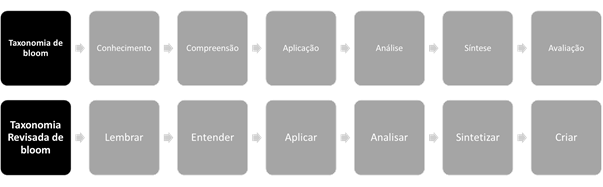 Figura 1 - Alterações na Taxonomia de Domínios Cognitivos de BloomFonte: Adaptado de Ferraz e Belhot (2010).	A Figura 1 representa a mudança ocorrida na Taxonomia de Bloom, apresentando a taxonomia anterior na primeira linha e a revisada na segunda. Conforme Krathwohl (2002), as mudanças percebidas foram que os aspectos verbais da categoria de “Conhecimento” foram mantidos, mas foi renomeada para “Lembrar”; “Compreensão” foi renomeada para “Entender”; e “Aplicação”, “Análise”, “Síntese” e “Avaliação”, foram alteradas para a forma verbal “Aplicar”, “Analisar”, “Sintetizar” e “Criar”, já que expressam melhor a ação pretendida e são condizentes com os resultados esperados.	A taxonomia se tornou mais flexível, pois possibilitou a interpolação das categorias do processo cognitivo quando necessário, já que determinados conteúdos serão assimilados a partir de um estímulo mais complexo (FERRAZ; BELHOT, 2010). Mas, ressalta-se, a progressão da complexidade foi mantida, mas foi atribuída mais flexibilidade ao conceito cumulativo e dependente de cada categoria. 	No Quadro 1 apresenta as definições das palavras na taxonomia anterior e na revisada.Quadro 1 – Estrutura do processo cognitivo anterior e atual de BloomFonte: Adaptado de Ferraz e Belhot (2010).	Diante do exposto, percebe-se que estabelecer um planejamento adequado facilita o processo de ensino e aprendizagem. A Taxonomia de Bloom é utilizada em várias áreas do conhecimento, como biológicas (BETTS, 2008; CROWE; DIRKS; WENDEROTH, 2008), enfermagem (LARKIN; BURTON, 2008), medicina (ZHENG et al., 2008), computação (ANDRADE; CAMPOS, 2005), ciências (LORD; BAVISKAR, 2007), música (HANNA, 2007) e também na própria Contabilidade (SANTANA JUNIOR; PEREIRA; LOPES, 2008). Por isso, essa pesquisa pretender realizar um levantamento bibliométrico e sociométrico nos estudos que utilizaram a Taxonomia de Bloom nas áreas da Contabilidade e de negócios.2.3	Bibliometria e SociometriaPesquisas em geral objetivam criar e expandir o conhecimento científico sobre um assunto específico, podendo ser entendidas como o processo formal e sistemático de desenvolvimento do método científico (SANTOS; LEAL; SILVA, 2014). Surgem duas formas de avaliar a produção científica sobre um determinado tema, a análise bibliométrica e sociométrica.A bibliometria é um estudo para avaliar produções científicas de áreas específicas (SILVA et al., 2012), sendo um recurso essencial na difusão da ciência, alcançando seu objetivo por meio de uma técnica que mede a influência de pesquisadores ou periódicos, o que possibilita traçar o perfil e as tendências, evidenciando áreas temáticas foco de determinado assunto, bem como outras características peculiares deste tema (OLIVEIRA et al., 2013).A sociometria analisa os pesquisadores e suas relações por meio de uma representação de um conjunto de nós (atores) e seu laços (relações sociais) (GRANOVETTER et al., 1973). O conhecimento sobre as redes sociais pode auxiliar na compreensão da interação entre os pesquisadores e como se desenvolve a geração de conhecimento entre eles (CUNHA; TOIGO; PICCOLI, 2014).A padronização dos procedimentos em pesquisas bibliométricas seguem três leis tradicionais: lei de Lotka, cujo princípio é que há um pequeno número de autores altamente produtivos sobre uma temática e uma outra grande maioria de autores menos produtivos; lei de Zipf, mensura a frequência de palavras, sendo a palavra-chave a que indica o nível de profundidade de discussão de cada assunto; lei de Bradford, identifica a dispersão da produção científica em periódicos voltados para determinados temas, considerando que periódicos voltados para um tema apresentam publicações de maior qualidade para aquela área (SANTOS; KOBASCHI, 2009).Assim, com o auxílio dos procedimentos bibliométricos e sociométricos de pesquisa, bem como das leis tradicionais que fundamentam esses estudos, analisar-se-á os estudos já publicados em Contabilidade e na área de negócios que utilizaram a Taxonomia de Bloom no estudo. Para tanto, é necessário estabelecer procedimentos metodológicos que delineiam o desenvolvimento desta pesquisa.3 	METODOLOGIAVisando atender aos objetivos desse trabalho, foi desenvolvida uma pesquisa descritiva, pois descreveu, analisou e comparou os resultados obtidos. De acordo com Gall, Gall e Borg (2007), esta tipologia de pesquisa é utilizada para descrever um fenômeno social, desde sua forma e estrutura, até as mudanças ocorridas ao longo do tempo. A estratégia de coleta de dados utilizada foi a documental, pois utilizou-se dos artigos obtidos da base de dados. Essa definição corrobora com o entendimento de Marconi e Lakatos (1990), em que a pesquisa documental consiste na coleta de dados contidos em documentos previamente elaborados. Por fim, a abordagem quanto ao problema é quantitativa que, conforme Raupp e Beuren (2008), utiliza instrumental estatístico na coleta e tratamento de dados, mas, não por isso, deixa de abordar de forma aprofundada os estudos sob análise.Para a realização da análise dos artigos publicados sobre a Taxonomia de Bloom, foi efetuado um estudo bibliométrico e sociométrico. Essa modalidade de estudos consiste na aplicação da estatística para a análise de bibliografia, consistindo em um aspecto quantitativo da análise da produção científica (FONSECA, 1986). Já a análise de redes sociais visa analisar a interação entre autores e entidades, de modo a analisá-los a partir de um único esquema, isto é, elaboração de uma figura no formato de uma rede que busca reconhecer tanto autores, como instituições centrais na pesquisa a respeito de determinado tema, bem como os vínculos entre eles (WASERMANN; FAUST, 1994).O universo a ser pesquisado é constituído pelos artigos publicados em periódicos internacionais indexados a base de dados Scopus, na categoria de áreas relacionada à Contabilidade e de negócios, compreendendo todas publicações identificadas na base, que contenham em seu título, resumo ou palavras-chave a expressão bloom taxonomy, sendo também limitada apenas a artigos científicos. Nessa pesquisa houve um retorno de 1058 artigos. Em seguida, a busca foi limitada pelas subáreas Bussines, Management and Accounting e Decision Sciences, o que retornou um total de 64 artigos. A partir da leitura dos resumos desses artigos, foi identificada a pertinência para o tema Taxonomia de Bloom e sua relação com as áreas de negócios e Contabilidade. A partir dessa seleção, a amostra da pesquisa foi limitada a um total de 23 artigos.Das leis que padronizam os procedimentos na bibliometria, segundo Araújo (2006), este artigo tem como base as leis de Lotka, de Zipf e de Bradford.A estratégia de pesquisa utilizada após a leitura dos artigos selecionados consiste em aplicar a técnica de fichamento adaptado do estudo de Oliveira e Boente (2012), para tanto, essa pesquisa foi estruturada buscando obter informações a respeito dos autores, sendo a quantidade de autores, instituições vinculadas, ano de publicação periódicos, temas das pesquisas e citações, considerando a quantidade de vezes que o artigo foi citado, conforme as bases de dados consultadas.Para que se efetue a análise foi feita a tabulação dos dados em planilha eletrônica, valendo-se do software Microsoft Excel, coletando as seguintes informações: título, tema e ano da publicação, nome e vinculação acadêmica dos autores, nome do periódico e citações dos artigos na referida base. Por fim, o desenho das redes sociais foi elaborado através do uso do software UCINET® 6, formando assim a representação em forma de figuras da interação entre autores. Também se realizou a frequência de palavras, apresentando-a através de uma nuvem de palavras, utilizando-se o software NVIVO 11®, buscando confirmar, portanto, a lei de Zipf.4 	APRESENTAÇÃO E ANÁLISE DOS RESULTADOS	Nesta seção, é evidenciado os resultados relacionados ao número de publicações e citações, a análise sociométrica de instituições e autores e, por fim, os resultados dos temas mais debatidos nas áreas temáticas.4.1 	Publicações e Citações	A primeira análise visa identificar em quais periódicos a produção científica relacionada a Taxonomia de Bloom se mostra mais proeminente, bem como os períodos onde essa temática foi mais abordada nos últimos anos. Na Tabela 1 pode-se perceber a distribuição dos artigos através de periódicos e períodos de tempo.Tabela 1 – Número de artigos por periódicoFonte: Os autores (2017).Pode-se perceber que o tema “Taxonomia de Bloom” é bem distribuído entre periódicos internacionais, não havendo grande reincidência de artigos nessa temática. Dois periódicos se mostraram mais proeminentes nessa área, sendo eles o Journal of Management Education, com três publicações e o Journal of Accounting Education, com duas publicações, todos os outros periódicos apresentaram apenas uma publicação sobre o tema indexados na base Scopus.Essas informações atestam a Lei de Bradford, que indica que existe uma tendência a determinados periódicos concentrarem a maior parte da produção sobre determinado tema, com o restante dessa produção sendo pulverizada em periódicos de menor expressão (SANTOS; KOBASCHI, 2009). Conforme Pinheiro (1983), Bradford considera que periódicos especializados em determinado tema tendem a ser mais produtivos, fato demonstrado na Tabela 1, ao se verificar que os dois periódicos que concentram o maior percentual dos artigos publicados (21% da amostra), são voltados para a área da educação contábil e educação na área de negócios.Ao se analisar a evolução da produção ao longo dos anos, conforme explicito na Tabela 1 e, também, na Figura 2, percebe-se que o tema é recente nas áreas de Contabilidade e Negócios, com cerca de 70% da produção realizada até o momento concentrada a partir do ano de 2010.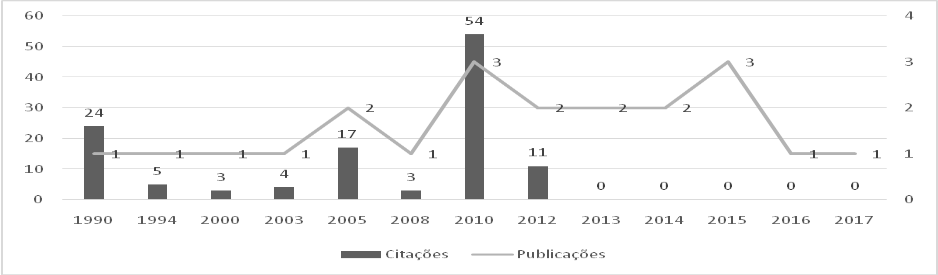 Figura 2 – Quantidade de publicações e citações ao anoFonte: Os autores (2017). 	Na Figura 2 pode-se notar que 2010 foi o ano mais proeminente na produção científica sobre a Taxonomia de Bloom voltada para as áreas de Contabilidade e Negócios, com três publicações e, também, que esse tema entrou em voga na academia sobretudo a partir de 2012, a partir do qual todos os anos apresentaram publicações relacionadas em âmbito internacional. Outro fator a ser ressaltado é que, mesmo a Taxonomia de Bloom tendo sido apresentada inicialmente em 1956, apenas em 1990 um trabalho com essa temática foi publicado na área contábil, sendo que em toda a década de 1990 apenas duas publicações foram discutidas o assunto.Uma explicação para esse aumento no interesse cientifico acerca da Taxonomia de Bloom nas áreas de Contabilidade e Negócios é de que após a disseminação das normas internacionais de contabilidade, a partir dessa segunda década do século XXI, a busca por um currículo global, em que o aluno realmente compreenda a Contabilidade como ciência em todos os seus meandros, fato que exige uma adequação nos currículos e metodologias de ensino empregados (SLOMSKI et al., 2010). Nesse sentido, a Taxonomia de Bloom é vista como uma ferramenta com possibilidades de contribuir nessa evolução no ensino da Contabilidade.	Já, quando analisados os países em que os trabalhos foram publicados, nota-se uma aglomeração desses estudos nos grandes centros, conforme a Figura 3.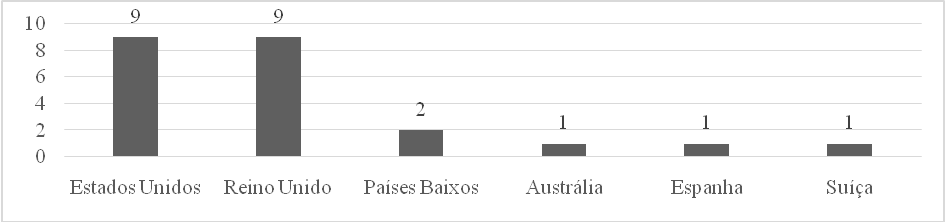 Figura 3 – Quantidade de publicações por país.Fonte: Os autores (2017).	Com exceção de uma publicação realizada em um periódico australiano, todas as demais ocorreram nos Estados Unidos da América (EUA) e na Europa, sendo que os EUA e o Reino Unido concentram a maior parte destas, nove cada país, o que pode indicar que periódicos de centros menos desenvolvidos ainda não apresentam interesse por publicações nessa temática. Por outro lado, países desenvolvidos, com grande importância no cenário contábil, investem na publicação e pesquisa sobre essa metodologia, como uma possível forma de promover o desenvolvimento do ensino da ciência contábil.	Essa concentração em grandes centros também pode ser refletida na quantia de vezes em que os artigos são citados por outros trabalhos, conforme a Tabela 2.Tabela 2 – Citações por artigo Fonte: Os autores (2017).	Dos 23 artigos analisados, 11 deles nunca foram citados por outros trabalhos, por isso excluiu-se da Tabela 2, sendo 10 destes os artigos mais recentes, publicados a partir de 2013. 	Dos estudos apresentados, o de maior relevância foi o artigo The efficacy of business simulation games in creating Decision Support Systems: An experimental investigation, de 2010, de autoria de Tal Bem-Zvi, o qual apresentou 33 citações por outros artigos. Essa pesquisa discute os jogos de simulação de negócios como ferramenta para o ensino da disciplina de Sistemas de Informação. Por considerar que os métodos de ensino tradicionais não permitem aos alunos tornarem-se aptos a gerir um fluxo de tomada de decisões a partir dos sistemas de informação, o autor propõe a elaboração de uma metodologia pautada nos jogos de empresas, construída a partir dos níveis cognitivos constantes na Taxonomia de Bloom.	Além do trabalho de Ben-Zvi, apenas outros três artigos apresentaram mais de 10 referências sendo eles o artigo An application of Bloom's taxonomy to the teaching of business ethics, de autoria de Francis Reeves, publicado em 1990, e o primeiro artigo lançado na área de negócios com enfoque na Taxonomia de Bloom, o qual trata do ensino de ética empresarial, apresentando um método de aplicação prática da Taxonomia em sala de aula. 	Outro artigo bastante citado é estudo Cognitive skills objectives in intermediate accounting textbooks: Evidence from end-of-chapter material, dos autores Ronald Davidson e Bruce Baldwin, publicado em 2005. Esse artigo investiga a construção dos fins de capítulos em diversos livros de contabilidade financeira intermediária com a finalidade de identificar a presença dos níveis cognitivos da taxonomia nesses trabalhos. Entre os achados, está que a maior parte dos livros fica apenas nos dois níveis mais altos da Taxonomia, presumindo assim que o leitor já tenha alcançado os níveis inferiores ao longo dos capítulos. 	O outro artigo da amostra com mais de 10 citações é intitulado XBRL in the accounting curriculum, desenvolvido por Roger Debreceny e Stephanie Farewell e publicado em 2010, o qual aborda o uso da linguagem de programação XBRL, utilizada para conversão de documentos contábeis ao formato XML, no ensino da contabilidade. Os autores propõem, para tanto, um programa de ensino pautado nos objetivos de aprendizagem e níveis cognitivos presentes na Taxonomia de Bloom para a integração desse método no currículo dos cursos de Ciências Contábeis.	Tais estudos mostram como o tema “Taxonomia de Bloom” ainda é pouco abordado na pesquisa de Contabilidade e Negócios, mas também evidenciam o seu crescimento, sobretudo na formulação e integração de novos métodos ao ensino da área. 4.2 	Redes Entre Instituições e Autores	Uma segunda forma de análise diz respeito às redes formadas entre as instituições, mostrando a cooperação entre instituições na realização dos estudos sobre a Taxonomia de Bloom nas áreas de Contabilidade e Negócios, conforme a Figura 4.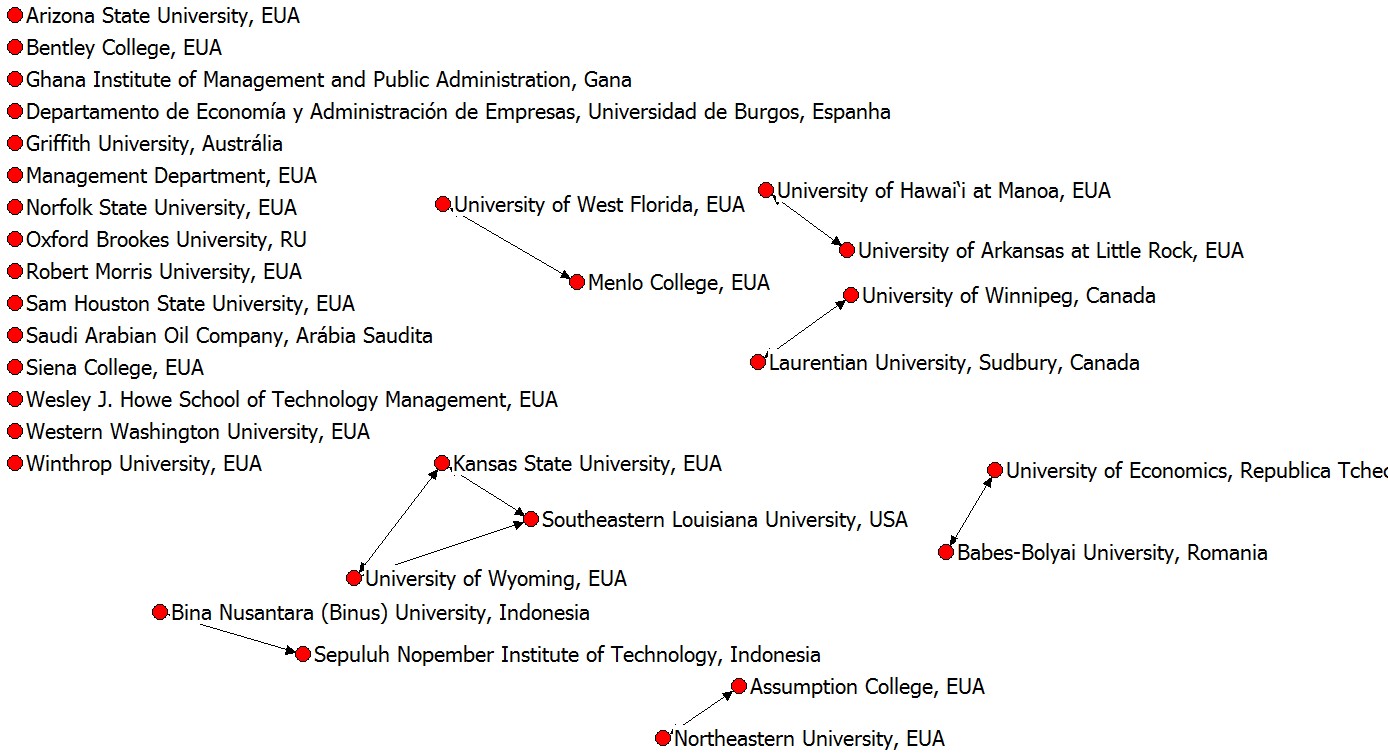 Figura 4 – Rede de cooperação entre instituiçõesFonte: Os autores (2017).	Na Figura 4 se nota que a maioria dos laços é composta por apenas duas instituições, sendo em apenas um estudo um laço composto por três instituições distintas. Outro fator relevante é que 15 trabalhos publicados foram realizados sem a criação de laços cooperativos entre instituições, ou seja, todos os autores de cada artigo são vinculados a uma mesma instituição. Essa falta de colaboração entre instituições fica ainda mais evidente na Tabela 3.Tabela 3 – Quantificação de laços entre instituiçõesFonte: Os autores (2017).	Dentre as instituições que apresentaram laços, apenas três delas compuseram mais de um laço, sendo elas a Kansas State University, a Southern Louisiana University e a University of Wyoming, todas dos EUA. As demais instituições apresentaram apenas um laço cooperativo.	Também foram verificadas as redes formadas pelos autores, ou seja, a cooperação de diversos pesquisadores para a construção dos artigos, indicada na Figura 5.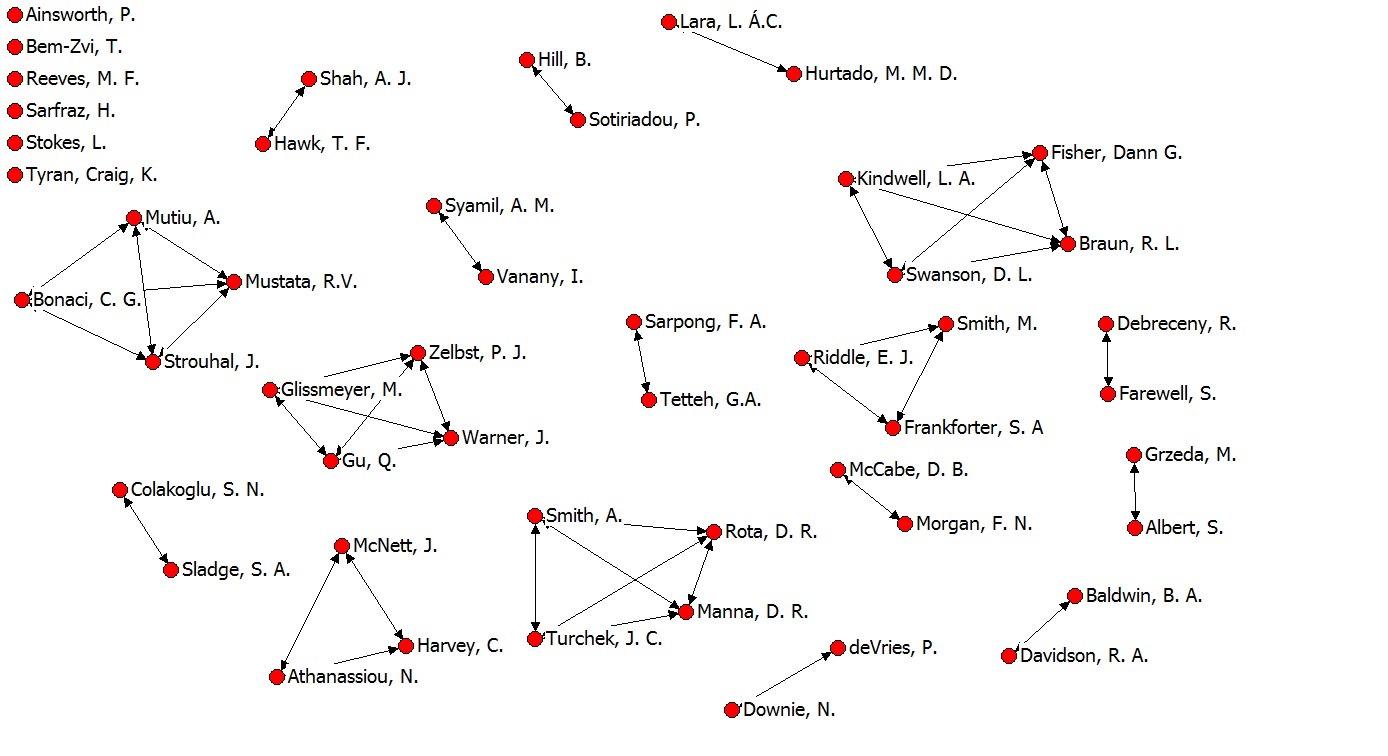 Figura 5 – Rede de cooperação entre autoresFonte: Os autores (2017).	A cooperação entre os autores se mostra mais evidente do que entre instituições, já que existem muito mais laços formados e, também, laços compostos por mais autores, tendo até redes com cinco pesquisadores. Existem ainda seis pesquisadores que não apresentaram laços, publicando pesquisas sozinhos. 	Nota-se um grande número de autores que apresentam mais de dois laços, tendo uma série grande de pesquisadores compondo séries de três laços. Pode-se auferir que, havendo grande criação de laços entre os autores, e baixa criação de laços entre instituições, as pesquisas sobre a temática da Taxonomia de Bloom se concentram dentro das instituições, não havendo grande cooperação entre pesquisadores de diferentes centros na composição dos estudos.É importante ressaltar também que nenhum dos autores dos 23 artigos selecionados publicou mais de um trabalho com o tema Taxonomia de Bloom, nas áreas de Contabilidade e Negócios. Isso refuta a Lei de Lotka, que indica que um pequeno número de autores apresenta mais proeminente produção do que um grande número de autores, já que nenhum autor mostrou significativa produção a respeito da temática Taxonomia de Bloom.4.3 	Áreas TemáticasOutra análise possível diz respeito às temáticas das publicações, conforme apresentado na Tabela 4. Tabela 4 – Temas abordadosFonte: Os Autores (2017).	Pode-se perceber que quase a totalidade dos artigos selecionados são voltados para práticas de ensino de Contabilidade e Negócios, buscando através do uso da Taxonomia de Bloom melhorar as práticas de ensino e desenvolver habilidades dos alunos de diversos níveis, desde a graduação, mas, também, com grande enfoque em alunos de pós-graduação.	Essa ênfase no ensino da Contabilidade, identificada a partir das temáticas dos artigos fica mais evidente ao se analisar a Figura 6.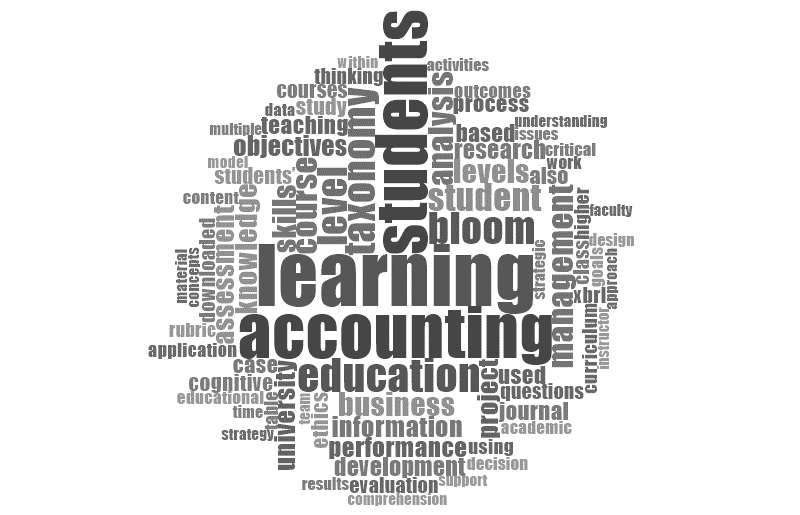 Figura 6 – Nuvem de palavrasFonte: Os autores (2017).	A nuvem de palavras indica que os termos aprendizagem, contabilidade, estudantes e educação são os mais frequentes ao longo de todas as 23 obras listadas, reforçando as pesquisas para o uso da Taxonomia de Bloom para o aperfeiçoamento do ensino da Contabilidade. A nuvem de palavras aceita a Lei de Zipf, pois indica que existe um pequeno número de palavras que aparece com frequência muito maior em todos os artigos, mostrando assim a maior relevância dessas palavras para o estudo da temática e o tema central das pesquisas. Dessa forma, pode-se chegar a algumas conclusões acerca da análise da produção científica internacional sobre a Taxonomia de Bloom.5 	CONSIDERAÇÕES FINAIS	Esse artigo teve como objetivo analisar a produção cientifica na área de Contabilidade e Negócios relacionada ao tema Taxonomia de Bloom, em periódicos internacionais, tendo como base artigos indexados na base Scopus. Para tanto, utilizou-se das técnicas de bibliometria e sociometria para realizar a análise das produções científica sobre este tema.	A análise desses artigos demonstrou que, embora essa taxonomia tenha sido apresentada primeiramente em 1956, as pesquisas na área só tiveram início na década de 1990, onde ocorreram apenas duas publicações, tendo ocorrido o “boom” das publicações apenas a partir da década de 2010.	Outro fator constatado é que as publicações se concentram nos Estados Unidos da América e Europa, tendo apenas duas produções fora desses centros e apenas uma tendo sido publicada em outro país, em um periódico da Austrália, com EUA e Reino Unido concentrando 18 das 23 publicações encontradas.	Essas publicações também se mostraram esparsas com relação aos periódicos, pois, com exceção dos periódicos Journal of Management Education, com três publicações e Journal of Accounting Education, com duas, todos os demais periódicos publicaram apenas um trabalho sobre a Taxonomia de Bloom na área contábil.  A mesma análise pode ser feita com relação aos autores, pois nenhum dos autores dos 23 artigos selecionados publicou mais de um artigo sobre o tema, o que demonstra que o tema não foi aprofundado de forma sistemática.	Também não foram identificadas grandes redes de cooperação entre instituições, sendo as redes compostas por no máximo três instituições distintas, indicando que esses estudos se concentram dentro das próprias instituições, não sendo realizadas pesquisas abrangentes em diferentes centros concomitantemente.	Quanto à análise das temáticas, fica evidente que os estudos sobre a Taxonomia de Bloom na área contábil ou de negócios se concentram no campo educacional, de modo a avaliar ou desenvolver métodos, baseados nessa taxonomia, para melhoria do ensino e da capacitação dos alunos. Essa análise pode ser reforçada através da nuvem de palavras, que traz as palavras “aprendizagem” e “estudantes” entre as que mais aparecem nos 23 artigos analisados.	A partir desses dados, pode inferir que, das três leis da bibliometria, a análise das pesquisas sobre a Taxonomia de Bloom relacionadas às áreas de Contabilidade e Negócios refuta as leis de Bradford e Lotka, por não apresentar periódicos e pesquisadores de grande relevância na área, respectivamente, ao mesmo tempo que pode-se afirmar a Lei de Zipf, pois foi constatado que existe um pequeno número de palavras que aparecem com maior frequência em todos os artigos publicados, sendo estes os temas centrais das pesquisa sobre este assunto.	Não foram encontrados artigos que aplicassem a Taxonomia de Bloom fora do ambiente educacional, sobretudo em ambientes empresariais, mas apenas em experimentos dentro da sala de aula, demonstrando que o uso dessa metodologia ainda se restringe à academia. Uma dica para estudos futuros seria a aplicação de um modelo de treinamento, baseado na Taxonomia de Bloom, para os funcionários de uma empresa, em contrapartida a outro grupo sendo treinado com um método tradicional, avaliando se o método baseado na taxonomia produz melhores resultados na formação de competências e habilidades dos funcionários.	Com base nas análises apresentadas, pode-se constatar que a produção científica sobre a Taxonomia de Bloom nas áreas da Contabilidade e Negócios ainda está em fase preliminar. Mesmo as primeiras publicações na área tendo sido feitas em 1990, no contexto internacional, o volume de publicações só passou a ser significativo a partir de 2010, ou seja, a menos de dez anos e, ainda, a Taxonomia sendo algo antigo, apenas 23 publicações na área contábil foram encontradas, todas centradas no contexto no ensino universitário, o que mostra que esse tema ainda é algo que necessita de aprofundamento no âmbito acadêmico, para as áreas  contábil e de negócios, mostrando um desafio aos pesquisadores da área na construção desse conhecimento, ainda seminal.REFERÊNCIASALBRECHT, W. Steve; SACK, Robert J. Accounting education: Charting the course through a perilous future. Sarasota, FL: American Accounting Association, 2000.ANDRADE, D.; CAMPOS, M. de. Análise do processo cognitivo na construção das figuras de Lissajous. Revista Brasileira de Ensino de Física, v. 27, n. 4, p. 587-591, 2005.ARAÚJO, C. A. Bibliometria: evolução histórica e questões atuais. Em questão, v. 12, n. 1, 2006.SUNDEM, Gary L. The accounting education change commission: Its history and impact. Accounting Education Change Commission and American Accounting Association, 1999. Recuperado em 13janeiro, 2017, de http://aaahq. org/aecc/history/cover.htmAMERICAN INSTITUTE OF CERTIFIED PUBLIC ACCOUNTANTS. CPA vision Project identifies top five issues for the profession. The CPA Letter, v. 1, n. 12, 1998.BETTS, S. C. Teaching and assessing basic concepts to advanced applications: Using Bloom's taxonomy to inform graduate course design. Academy of Educational Leadership Journal, v. 12, n. 3, p. 99, 2008.BLOOM, B. S. Taxonomy of educational objectives (2a ed.). New York: Longmans, Green, 1964BLOOM, B. S.; KRATHWOHL, D. R.; MASIA, B. B. Taxonomia de objetivos educacionais: domínio afetivo. Porto Alegre: Globo, v. 2, 1973.BLOOM, B. S.; HASTINGS, J.; MANDAUS, G. F. Manual de Avaliação formativa e somativa do aprendizado escolar. São Paulo: Pioneira, 1983.BOLT-LEE, C.; FOSTER, S. The core competency framework: A new element in the continuing call for accounting education change in the United States. Accounting Education, v. 12, n. 1, p. 33-47, 2003.BORDENAVE, J. E. D. A opção pedagógica pode ter consequências individuais e sociais importantes. Revista de educação AEC, v. 54, p. 41-5, 1984.BURNETT, S. The future of accounting education: A regional perspective. Journal of Education for Business, v. 78, n. 3, p. 129-134, 2003.CARR, S.; CHUA, F.; PERERA, H. University accounting curricula: the perceptions of an alumni group. Accounting Education: an international journal, v. 15, n. 4, p. 359-376, 2006.CONKLIN, J. A taxonomy for learning, teaching and assessing: a revision of Blooms’s taxonomy of educational objectives. Educational Horizons, v. 83, n. 3, 153-159, 2005.CORNACHIONE JR., E. B.; & GUERREIRO, R.  Tempo de realização de prova e performance dos alunos: aspectos do processo de avaliação formal com base em instrumentos objetivos. BASE - Revista de Administração e Contabilidade da Unisinos, v. 4, n. 3, 223-232, 2007.COSENZA, J. P. Perspectivas para a profissão contábil num mundo globalizado: um estudo a partir da experiência brasileira. Revista Brasileira de Contabilidade, Brasília, n. 130, p. 43-63, 2001.CRISPIM, G.; MIRANDA, L. C. O ensino da contabilidade no curso de administração de empresa: a percepção do corpo discente das disciplinas de contabilidade na sua formação acadêmica. ASAA-Advances in Scientific and Applied Accounting, v. 5, n. 1, p. 131-155, 2013.CROWE, A.; DIRKS, C.; WENDEROTH, M. P. Biology in bloom: implementing Bloom's taxonomy to enhance student learning in biology. CBE-Life Sciences Education, v. 7, n. 4, p. 368-381, 2008.CUNHA, P. R.; TOIGO, L.; PICOLLI, M. R. Produção científica sobre comitê de auditoria: uma análise bibliométrica e sociométrica de periódicos internacionais. Revista Contabilidade e Controladoria, v. 8, n. 1, p. 26-46, 2016.DARSIE, M. M. P. Avaliação e aprendizagem. Cadernos de pesquisa, n. 99, p. 47-59, 2013.ESKRIDGE, L. Teaching soil conservation in an introductory soil science laboratory and the classification of examinations using the revised bloom’s taxonomy. Oklahoma State University Stillwater - OK, 2010.FERRAZ, A. P. C. M.; BELHOT, R. V. Taxonomia de Bloom: revisão teórica e apresentação das adequações do instrumento para definição de objetivos instrucionais. Gest. Prod., São Carlos, v. 17, n. 2, p. 421-431, 2010.FONSECA, E. N. Bibliometria: teoria e prática. São Paulo: Cultrix, 1986.FOREHAND, M. Bloom’s taxonomy. Emerging perspectives on learning, teaching, and technology, v. 12, 41-47, 2010.GALL, M. D., GALL, J. P., BORG, W. R. Educational research: an introduction. 8. ed. Boston: Pearson/Allynand Bacon, 2007.GIL, A. C. Didática do Ensino Superior. 1. ed. São Paulo: Atlas, 2008.GRANOVETTER, M. S. The strength of weak ties. American journal of sociology, v. 78, n. 6, p. 1360-1380, 1973.GUSKEY, T. R. Benjamin S. Bloom’s contributions to curriculum, instruction, and school learning. In: ANNUAL MEETING OF THE AMERICAN EDUCATIONAL RESEARCH ASSOCIATION, Seattle. Proceedings... Seattle: AERA, 2001.HANNA, W. The new Bloom's taxonomy: Implications for music education. Arts Education Policy Review, v. 108, n. 4, p. 7-16, 2007.SANTANA JUNIOR, J. J.; PEREIRA, D. M.; LOPES, J. E. Análise das habilidades cognitivas requeridas dos candidatos ao cargo de contador na administração pública federal, utilizando-se indicadores fundamentados na taxonomia de Bloom. Revista Contabilidade & Finanças-USP, v. 19, n. 46, 108-121, 2008.KRAU, S. D. Creating educational objectives for patient education using the new Bloom’s Taxonomy. Nursing Clinics of North America, v. 46, n. 3, p. 299-312, 2011.LAKATOS, E. M.; MARCONI, M. A. Técnicas de pesquisa. 2. ed. São Paulo: Atlas, 1990.LARKIN, B. G.; BURTON, K. J. Evaluating a case study using Bloom's taxonomy of education. Aorn Journal, v. 88, n. 3, p. 390-402, 2008.LEITE FILHO, G. A.; SIQUEIRA, R. L. Revista Contabilidade & Finanças USP: uma análise bibliométrica de 1999 a 2006. RIC-Revista de Informação Contábil-ISSN: 1982-3967, v. 1, n. 2, 2008.LIBANEO, J. C. Tendências pedagógicas na prática escolar. Revista da Associação Nacional de Educação–ANDE, v. 3, p. 11-19, 1983.LOMENA, M. Benjamin Bloom. 2006. Recuperado em 13 janeiro, 2017, de http://www.everything2.com/ index.pl?node_id=143987. LORD, T.; BAVISKAR, S. Moving students from information recitation to information understanding: exploiting Bloom's taxonomy in creating science questions. Journal of College Science Teaching, v. 36, n. 5, p. 40, 2007.MIRANDA, G. J. Docência universitária: uma análise das disciplinas na área da formação pedagógica oferecidas pelos programas de pós-graduação stricto sensu em Ciências Contábeis. Revista de Educação e Pesquisa em Contabilidade (REPeC), v. 4, n. 2, 81-98, 2010.MIRANDA, G. J.; CASA NOVA, S. P. C.; CORNACHIONE JR., E. B. Ao mestre com carinho: relações entre as qualificações docentes e o desempenho discente em contabilidade. Revista Brasileira de Gestão de Negócios. v. 15, n. 48, 462-480, 2013.MIZUKAMI, M. G. N. Ensino, as abordagens do processo. São Paulo: EPU, 1986.NASCIMENTO, C. L. Qualidade do ensino superior de ciências contábeis: um diagnóstico nas instituições localizadas na região norte do estado do Paraná. Base–Revista de Administração e Contabilidade da Unisinos, v. 2, n. 3, p. 155-166, 2005.NELSON, I. T.; BAILEY, J. A.; NELSON, A. T. Changing accounting education with purpose: Market-based strategic planning for departments of accounting. Issues in Accounting Education, v. 13, n. 2, p. 301, 1998.RAUPP, F. M.; BEUREN, I. M. Metodologia da pesquisa aplicável às Ciências Contábeis. In I. M. Beuren (Org.). Como Elaborar Trabalhos Monográficos em Contabilidade. 3.. ed. São Paulo: Atlas, 2008.OLIVEIRA, E. K. F.; BOENTE, D. R. Análise bibliométrica da produção científica recente sobre contabilidade gerencial. Revista Organizações em Contexto-online, v. 8, n. 15, p. 199-212, 2012.OLIVEIRA, S. C. M.; SOUSA BARBOSA, E.; REZENDE, I. C. C.; SILVA, R. P. A.; Albuquerque, L. S. Bibliometria em artigos de contabilidade aplicada ao setor público. Anais do Congresso Brasileiro de Custos-ABC, Uberlândia, MG, Brasil, 20, 2013.OTT, E.; CUNHA, J. V. A.; CORNACCHIONE JÚNIOR, E. B. C.; LUCA, M. M. M. Relevância dos conhecimentos, habilidades e métodos instrucionais na perspectiva de estudantes e profissionais da área contábil: estudo comparativo internacional. Revista Contabilidade & Finanças-USP, v. 22, n. 57, 338-356, 2011.OTT, E.; PIRES, C. B. Estrutura curricular do curso de ciências contábeis no Brasil versus estruturas curriculares propostas por organismos internacionais: uma análise comparativa. Revista Universo Contábil, v. 6, n. 1, 28-45, 2010.PATEL, V. L.; GROEN, G. J.; SCOTT, H. M. Biomedical knowledge in explanations of clinical problems by medical students. Medical education, v. 22, n. 5, p. 398-406, 1988.PATRUS, R.; SHIGAKI, H. B.; COUTINHO, D. D. R.; VILLELA, C.; BATINGA, G. L. (2012). O ensino de sustentabilidade e ética nos negócios com a taxonomia de Bloom. Administração: Ensino e Pesquisa, v. 13, n. 4, p. 763-803, 2012.PINHEIRO, L. V. R. Lei de Brandford: uma reformulação conceitual. Ciência da informação, v. 12, n. 2, 1983.SANTOS, Roberto Vatan dos. Abordagens do processo de ensino e aprendizagem. Integração, ano XI, n. 40, p. 19-31, 2005.SANTOS, M. E.; LEAL, E. A.; SILVA, D. A. Produção Científica em gestão de custos em hospitais uma análise nos principais eventos acadêmicos na área contábil no período de 2007 a 2011. RAHIS, v. 11, n. 1, 42-57, 2014.SANTOS, R. N. M.; KOBASHI, N. Y. Bibliometria, cientometria, infometria: conceitos e aplicações. Tendências da Pesquisa brasileira em Ciência da Informação, v. 2, n. 1, 155-172, 2009.SAVIANI, D. Escola e democracia. São Paulo: Cortez, 1984.SLOMSKI, V. G.; SILVA, A. C. R.; GOMES, S. M. D. S.; GUIMARÃES, I. P. Mudanças curriculares e qualidade de ensino: ensino com pesquisa como proposta metodológica para a formação de contadores globalizados. Revista de Contabilidade e Organizações, v. 4, n. 8, 2010.VAUGHAN, C. A. Identifying course goals: domains and levels of learning. Teaching Sociology, v. 7, n. 3, 265-279, 1980.WASSERMAN, S.; FAUST, K. Social network analysis: Methods and applications. 8. ed. Cambridge university press, 1994.ZHENG, A. Y.; LAWHORN, J. K.; LUMLEY, T.; FREEMAN, S. Application of Bloom's Taxonomy Debunks the``MCAT Myth''. Science-New York Then Washington, v. 319, n. 5862, p. 414, 2008. Categoria Anterior: DescriçãoCategoria Atual: DescriçãoConhecimento: Habilidade de lembrar informações e conteúdos previamente abordados como fatos, datas, palavras, teorias, métodos, classificações, lugares, regras, critérios, procedimentos etc. A habilidade pode envolver lembrar uma significativa quantidade de informação ou fatos específicos.Lembrar: Relacionado a reconhecer e reproduzir ideias e conteúdos. Reconhecer requer distinguir e selecionar uma determinada informação e reproduzir ou recordar está mais relacionado à busca por uma informação relevante memorizada. Compreensão: Habilidade de compreender e dar significado ao conteúdo. Nessa categoria, encontra-se a capacidade de entender a informação ou fato, de captar seu significado e de utilizá-la em contextos diferentes.Entender: Relacionado a estabelecer uma conexão entre o novo e o conhecimento previamente adquirido. A informação é entendida quando o aprendiz consegue reproduzi-la com suas “próprias palavras”. Aplicação: Habilidade de usar informações, métodos e conteúdos aprendidos em novas situações concretas. Isso pode incluir aplicações de regras, métodos, modelos, conceitos, princípios, leis e teorias.Aplicar: Relacionado a executar ou usar um procedimento numa situação específica e pode também abordar a aplicação de um conhecimento numa situação nova. Análise: Habilidade de subdividir o conteúdo em partes menores com a finalidade de entender a estrutura final. Essa habilidade inclui a identificação das partes, análise de relacionamento entre as partes e reconhecimento dos princípios organizacionais envolvidos. Analisar: Relacionado a dividir a informação em partes relevantes e irrelevantes, importantes e menos importantes e entender a inter-relação existente entre as partes. Síntese: Habilidade de agregar e juntar partes com a finalidade de criar um novo todo. Essa habilidade envolve a produção de uma comunicação única, um plano de operações ou um conjunto de relações abstratas.Sintetizar: Relacionado a realizar julgamentos baseados em critérios e padrões qualitativos e quantitativos ou de eficiência e eficácia. Avaliação: Habilidade de julgar o valor do material (proposta, pesquisa, projeto) para um propósito específico. Criar: Significa colocar elementos junto com o objetivo de criar uma nova visão, uma nova solução, estrutura ou modelo utilizando conhecimentos e habilidades previamente adquiridos. Periódicos1990 -19992000 - 20092010 - 2017TotalJournal of Management Education123Journal of Accounting Education1 12Accounting Education11Advances in Accounting Education: Teaching and Curriculum Innovations11Decision Support Systems11Industrial and Commercial Training11International Journal of Hospitality Management11International Journal of Information Systems and Supply Chain Management11International Journal of Management in Education11International Journal of Services and Operations Management11Issues in Accounting Education11Journal of Business Ethics11Journal of Business Research11Journal of Entrepreneurship Education11Journal of International Education in Business11Journal of Marketing Education11Journals of Leisure Research11Organisation Management Journal11Research in Accounting in Emerging Economies11Revista de Contabilidad11Total251623Nome do artigoAutoresAnoCit.The efficacy of business simulation games in creating Decision Support Systems: An experimental investigationBen-Zvi, T.201033An application of Bloom's taxonomy to the teaching of business ethicsReeves, M.F.199024Cognitive skills objectives in intermediate accounting textbooks: Evidence from end-of-chapter materialDavidson, R.A., Baldwin, B.A.200516XBRL in the accounting curriculumDebreceny, R., Farewell, S.201014Developing Learning Objectives for Accounting Ethics Using Bloom's Taxonomy Kidwell, L.A., Fisher, D.G., Braun, R.L., Swanson, D.L.20128Designing the spreadsheet-based decision support systems course: An application of Bloom's taxonomyTyran, C.K.20107Restructuring the introductory accounting courses: The Kansas State University experienceAinsworth, P.19945Critical thinking in the management classroom: Bloom's taxonomy as a learning tool Athanassiou, N., Mcnett, J.M., Harvey, C.20034Ensuring depth of learning in hospitality management programmes - Putting a method into practicedeVries, P., Downie, N.20003A preliminary study of learning objectives across the curriculum: An analysis of various accounting textbooksStokes, L.20083Learning Why We Buy: An Experiential Project for the Consumer Behavior Course  Morgan, F.N., McCabe, D.B.20123Project management characteristics associated with Bloom’s taxonomy of learning objectivesSmith, A.D., Manna, D.R., Turchek, J.C., Rota, D.R.20051InstituiçõesLaçosInstituiçõesLaçosKansas StateUniversity, EUA2Northeastern University, EUA1Southeastern Louisiana University, USA2Sepuluh Nopember Institute of Technology, Indonesia1University of Wyoming, EUA2University of Arkansas at Little Rock, EUA1Assumption College, EUA1University of Economics, Republica Tcheca1Babeş-Bolyai University, România1University of Hawai‘i at Mānoa, EUA1Bina Nusantara (Binus) University, Indonesia1University of West Florida, EUA1Laurentian University, Sudbury, Canada1University of Winnipeg, Canadá1Menlo College, EUA1Temas dos artigosAnoUtilização da Taxonomia de Bloom no ensino de ética na área de negócios1990Readequação do currículo introdutório de Contabilidade, buscando alcançar os níveis cognitivos da Taxonomia de Bloom1994Utilização da Taxonomia de Bloom para avaliar os resultados de aprendizagem em um curso de gestão hoteleira2000Utilização da Taxonomia de Bloom para melhoria do ensino superior de gestão de negócios2003Taxonomia de Bloom como ferramenta no ensino de Gestão de Projetos2005Análise a partir da Taxonomia de Bloom do efeito de fim de capitulo em 41 manuais de contabilidade publicados entre 1934 e 20042005Avaliação dos níveis cognitivos e objetivos de aprendizagem da TB presentes em questões de livros de graduação em Contabilidade2008Uso da Taxonomia de Bloom na elaboração de jogos de simulação de negócios no ensino de sistemas de informação2010Utilização da Taxonomia de Bloom em cursos de pós-graduação em negócios, no ensino de desenvolvimento de projetos2010Implementação do método XBRL no ensino da graduação em Contabilidade, atendendo os objetivos de aprendizagem da Taxonomia de Bloom2010Utilização da Taxonomia de Bloom no ensino de sistemas de apoio a decisão em cursos de gestão2010Desenvolver o ensino da ética na Contabilidade através da Taxonomia de Bloom2012Experiência onde alunos da área de negócios realizam uma auditoria de varejo, buscando atingir objetivos de aprendizagem propostos pela Taxonomia de Bloom2012Avaliação do desenvolvimento de habilidades e pensamento crítico em alunos da área de negócios, através da Taxonomia de Bloom2013Avaliação dos efeitos na aprendizagem de alunos de Contabilidade a partir da utilização da Taxonomia de Bloom2013Proposta de modelo de plano de ensino voltado a novos docentes, guiado pelos níveis cognitivos da Taxonomia de Bloom2014Comparação do método de aprendizagem cooperativa, baseado na Taxonomia de Bloom, ao método tradicional, em cursos de Contabilidade2014Análise dos tipos e critérios de avaliação que melhor atendem os níveis cognitivos da Taxonomia de Bloom2015Avaliação da aprendizagem em MBAs de Gestão Estratégica e proposta de modelo de ensino, baseados na Taxonomia de Bloom2015Utilização de andaimes baseados na Taxonomia de Bloom para desenvolvimento de habilidades e pensamento crítico em alunos de MBA em gestão 2015Desenvolvimento de jogo de empresas, voltado para a gestão de cadeia de suprimentos, através dos níveis cognitivos da Taxonomia de Bloom2016Análise dos métodos de avaliação e progresso dos alunos a partir dos níveis cognitivos da Taxonomia de Bloom2016Comprovar a utilidade da taxonomia de Bloom no aperfeiçoamento da liderança estratégica em organizações2017